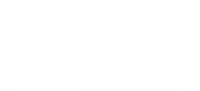 Б.Р.И.Ф.(Опросный лист на разработку сайта)№о лице заполняющем БРИФ: Информацияо лице заполняющем БРИФ: Информацияо лице заполняющем БРИФ: Информация1Контактное лицо (ФИО):2Должность:3Телефон:4Электронная почта:№Информация об организации заказчике:Информация об организации заказчике:Информация об организации заказчике:5Название организации: Например: государственная, коммерческая, общественная.6Сфера деятельности:7Размер организации:Например: около 300 человек.8Год основания компании:9Перечислите основные товары, услуги компании:10Сайт компании:№Общие требования к разрабатываемому сайту:Общие требования к разрабатываемому сайту:Общие требования к разрабатываемому сайту:Общие требования к разрабатываемому сайту:11Тип сайта: Например:  сайт визитка, лендинг пейдж, корпоративный сайт, сайт каталог, интернет магазин и т.п.Например:  сайт визитка, лендинг пейдж, корпоративный сайт, сайт каталог, интернет магазин и т.п.12Причина разработки сайта:Например:  у нас вообще нет сайта, хотим изменить дизайн текущего сайта, хотим повысить продажи через сайт и т.д.Например:  у нас вообще нет сайта, хотим изменить дизайн текущего сайта, хотим повысить продажи через сайт и т.д.13Как будет оцениваться успешность сайта?Например: по уровню дизайна, по коэффициенту конверсии, по срокам разработки, по удобству администрирования и т.п.Например: по уровню дизайна, по коэффициенту конверсии, по срокам разработки, по удобству администрирования и т.п.14Когда будет приниматься решение о выборе студии подрядчика?15На что будете обращать внимание в первую очередь?Например: на цену, портфолио студии, сколько лет студии, сроки разработки, возможность продвижения в студии и т.п.Например: на цену, портфолио студии, сколько лет студии, сроки разработки, возможность продвижения в студии и т.п.16Бюджет на сайт:17Желаемый срок сдачи сайта:№Технические требования к разрабатываемому сайту:Технические требования к разрабатываемому сайту:Технические требования к разрабатываемому сайту:18Есть ли у вас техническое задание? 19Есть ли у вас доменное имя:Адрес текущего сайта или доменное имя,  которое приобрели или  собираетесь приобрести.20У вас есть хостинг?Укажите название компании, которая предоставляет услуги хостинга или адрес на сайт этой компании21Есть ли у вас предпочтения по CMS?Например:  Joomla, WordPress, Drupal, 1-С Битрикс и т.п.22Языковые версии сайта:Например: русский язык, английский язык, белорусский язык и др.23Мобильная версия сайта:Укажите: да, нет.24Версия для людей с ограниченными возможностями:Укажите: да, нет№Внутренняя структура сайта:Внутренняя структура сайта:Внутренняя структура сайта:25Выделите разделы, которые должны быть у сайта:Выделите разделы, которые должны быть у сайта:Или укажите свои разделы, которых нет в левой колонке:ГлавнаяО компанииТоварыУслугиПортфолиоПартнерыВакансииКонтактыНовостиСтатьиСкидки / конкурсы / акцииТендерыПрайс-листНаши сотрудникиФилиалыКорзина товаровФото галереяВидео галерея РуководствоРеквизитыДокументыНаградыЭлектронное обращение для гражданВопросы и ответы (FAQ)БлагодарностиОтзывыСертификаты качестваФорма заказаКак мы работаемОптовым клиентамГарантииСервис центрОплата и доставкаДоговорПрезентация Буклеты / КППрактика для студентовДля СМИ (лого, пресс релизы и т.п.)Словарь терминовВступительное слово (Обращение от руководства)Миссия и ценностиНаше производствоСтандарты / Контроль качестваОптРозницаПрофсоюзСпонсорыБлаготворительность / СпонсорствоНаши торговые марки Эксплуатационные инструкцииИнвесторамНовинкиЭлектронная книга отзывов Карта сайта (страница *.html)Телефон доверияВиртуальная экскурсия ИсторияАрхивные материалыКнига почетных гостейПрием граждан и юр. лиц.№Функциональные модули сайта:Функциональные модули сайта:26Выделите модули, которые должны быть у сайта:Или укажите свои модули, которых нет в левой колонке:ГолосованиеПоиск по сайтуРассылка и подпискаАвторизация посетителейСистемы оплатыМультимедийная картаОтзывы и предложенияКалькуляторСчетчик посещаемости и аналитикаOnline-консультантИнформеры (курс валют, погода)Видео трансляцияСчетчик обратного отсчетаSEO-модульЛичный кабинетКалендарь событий CRMИнтернет магазин3-D турКарта сайта (страница *.xml)№Интеграция сайта с социальными сетями:Интеграция сайта с социальными сетями:27Кнопки на сообщества в социальных сетях:- facebook.com- vk.com- ok.ru- plus.google.com- linkedin.com- instagram.com- youtube.com- twitter.com- flickr.com- и др.- или отраслевые соц. сети из вашей тематики 28Кнопки «Мне нравится» и «Рассказать»:Укажите: да, нет29Социальные комментарии под статьями:Укажите: да, нет№Дизайн сайта:Дизайн сайта:Дизайн сайта:31Наличие логотипа в векторном формате:32Наличие полного описания фирменного стиля (BrandBook):33Укажите цвета, которые необходимо использовать в дизайне (если нет BrandBook):34Ссылки на сайты, дизайн которых вам нравятся:35Ссылки на сайты, дизайн которых вам не нравятся:36Есть ли у вас в хорошем качестве графические материалы для сайта?Например: фото, видео, схемы, графики и т.п.37Можно ли использовать в дизайне фотографии из сети Интернет?38Охарактеризуйте проект прилагательными:Например: дорогой, молодежный, стильный, яркий и т.д.№Необходимые дополнительные услуги:Необходимые дополнительные услуги:Необходимые дополнительные услуги:39Продвижение сайта:40Контекстная реклама:41Техническое обслуживание: 42Разработка других сайтов:43Разработка мобильных приложений:№Требования к договору:Требования к договору:Требования к договору:44Желаемая форма оплаты:45Желаемая схема оплаты(предоплата 50%, или др.):Дополнительные требования:Дополнительные требования:Дополнительные требования:Дополнительные требования:Дополнительные требования: